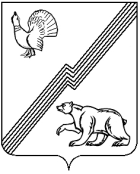 АДМИНИСТРАЦИЯ ГОРОДА ЮГОРСКАХанты-Мансийского автономного округа - ЮгрыПОСТАНОВЛЕНИЕ проектО внесении изменений в постановлениеадминистрации города Югорска от 16.02.2022  № 289-п «Об утверждении административного регламента предоставления муниципальной услуги«Выдача акта освидетельствования проведения основных работ по строительству (реконструкции) объекта индивидуального жилищного строительства, осуществляемых с привлечением средств материнского (семейного) капитала»В соответствии с Федеральным законом от 25.12.2023 № 682-ФЗ                        «О внесении изменений в статью 10 Федерального закона «О дополнительных мерах государственной поддержки семей, имеющих детей», постановлением Правительства РФ от 18.08.2024 № 686 (с изменениями и дополнениями), в целях приведения муниципального нормативного правового акта в соответствие с действующим законодательством:1. Внести в постановление  администрации города Югорска                           от 16.02.2022 № 289-п «Об утверждении административного регламента предоставления муниципальной услуги «Выдача акта освидетельствования проведения основных работ по строительству (реконструкции) объекта индивидуального жилищного строительства, осуществляемых с привлечением средств материнского (семейного) капитала» (с изменениями от 19.07.2022 № 1572-п, от 21.11.2022 № 2445-п) следующие изменения:1.1. Наименование изложить в следующей редакции: «Об утверждении административного регламента предоставления муниципальной услуги «Выдача акта освидетельствования проведения основных работ по строительству (реконструкции) объекта индивидуального жилищного строительства, по реконструкции дома блокированной застройки, осуществляемых с привлечением средств материнского (семейного) капитала».1.2. В пункте 1 слова «объекта индивидуального жилищного строительства» дополнить словами «, по реконструкции дома блокированной застройки, осуществляемых».1.3. В пункте 5 слова «первого заместителя главы города – директора Департамента муниципальной собственности и градостроительства С.Д. Голина» заменить словами «заместителя главы города – директора Департамента муниципальной собственности и градостроительства администрации города Югорска Ю.В. Котелкину».1.4. В приложении к постановлению администрации города Югорска от 16.02.2022 № 289-п:1.4.1. Наименование изложить в следующей редакции: «Административный регламент предоставления муниципальной услуги «Выдача акта освидетельствования проведения основных работ по строительству (реконструкции) объекта индивидуального жилищного строительства, по реконструкции дома блокированной застройки, осуществляемых с привлечением средств материнского (семейного) капитала».1.4.2. В пункте 2.1, в подпункте 3 пункта 2.11, в пункте 2.22, 2.23 слова «объекта индивидуального жилищного строительства» дополнить словами «, по реконструкции дома блокированной застройки, осуществляемых».1.4.3. Подпункт «а» пункта 2.4.1 изложить в следующей редакции:«а) акт освидетельствования проведения основных работ по строительству (реконструкции) объекта индивидуального жилищного строительства, по  реконструкции дома блокированной застройки, осуществляемых с привлечением средств материнского (семейного) капитала;».1.4.4. Подпункт «б» пункта 2.16 изложить в следующей редакции:«б) в ходе освидетельствования проведения основных работ по реконструкции объекта индивидуального жилищного строительства либо дома блокированной застройки (монтаж фундамента, возведение стен и кровли) установлено, что в результате таких работ общая площадь жилого помещения не увеличивается либо увеличивается менее чем на учетную норму площади жилого помещения, устанавливаемую в соответствии с жилищным законодательством Российской Федерации.».1.4.5. В приложениях 1, 2, 3, 4 к административному регламенту: слова «объекта индивидуального жилищного строительства» дополнить словами «, по реконструкции дома блокированной застройки, осуществляемых».1.4.6. В приложении 2 к административному регламенту строку 2 таблицы изложить в следующей редакции:«2. Опубликовать постановление в официальном периодическом печатном издании города Югорска и разместить на официальном сайте органов местного самоуправления города Югорска.3. Настоящее постановление вступает в силу после его официального опубликования.Подпункт«б» пункта2.16В ходе освидетельствования проведения основных работ по реконструкции объекта индивидуального жилищного строительства либо дома блокированной застройки (монтаж фундамента, возведение стен и кровли) установлено, что в результате таких работ общая площадь жилого помещения не увеличивается либо увеличивается менее чем на учетную норму площади жилого помещения, устанавливаемую в соответствии с жилищным законодательством Российской Федерации.Указывается основания такого выводаГлава города ЮгорскаА.Ю. Харлов